Карта ЭОР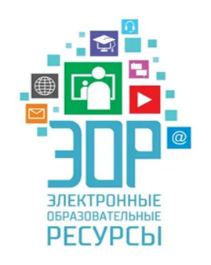 Вид ЭОР Вид ЭОР Игра Игра Игра Игра НазваниеНазвание«Путешествие по славному городу Ростову»«Путешествие по славному городу Ростову»«Путешествие по славному городу Ростову»«Путешествие по славному городу Ростову»Лицензионные ОРЛицензионные ОРЛицензионные ОРЛицензионные ОРАвторские ОР   +Авторские ОР   +ОР сети ИнтернетОР сети ИнтернетОбразовательная областьОбразовательная областьОбразовательная областьОбразовательная областьПознавательное развитиеПознавательное развитиеПознавательное развитиеПознавательное развитиеВозраст детейВозраст детейВозраст детейВозраст детейСтарший дошкольный возрастСтарший дошкольный возрастСтарший дошкольный возрастСтарший дошкольный возрастМесто ресурса в образовательном процессеМесто ресурса в образовательном процессеМесто ресурса в образовательном процессеМесто ресурса в образовательном процессеВ процессе познавательно - исследовательской деятельности В процессе познавательно - исследовательской деятельности В процессе познавательно - исследовательской деятельности В процессе познавательно - исследовательской деятельности Актуальность использования ИКТАктуальность использования ИКТАктуальность использования ИКТАктуальность использования ИКТИгра является сквозным механизмом развития ребёнка (пункт 2.7. ФГОС ДО), посредством которой реализуются содержание пяти образовательных областей: «Социально - коммуникативное развитие»; «Познавательное развитие»; «Речевое развитие»; «Художественно - эстетическое развитие»; «Физическое развитие». Игра является основным видом деятельности детей, а так же формой организации детской деятельности. Конкретное содержание игровой деятельности зависит от возрастных и индивидуальных особенностей детей, определяется задачами и целями Программы, это отражено в Стандарте дошкольного образования.Назначение игры для дошкольника — возможность раскрыть свой потенциал, а для взрослого — помощь в направлении вектора развития малыша. Это определяет функционал игровой деятельности, подразделённый на несколько видовИгра является сквозным механизмом развития ребёнка (пункт 2.7. ФГОС ДО), посредством которой реализуются содержание пяти образовательных областей: «Социально - коммуникативное развитие»; «Познавательное развитие»; «Речевое развитие»; «Художественно - эстетическое развитие»; «Физическое развитие». Игра является основным видом деятельности детей, а так же формой организации детской деятельности. Конкретное содержание игровой деятельности зависит от возрастных и индивидуальных особенностей детей, определяется задачами и целями Программы, это отражено в Стандарте дошкольного образования.Назначение игры для дошкольника — возможность раскрыть свой потенциал, а для взрослого — помощь в направлении вектора развития малыша. Это определяет функционал игровой деятельности, подразделённый на несколько видовИгра является сквозным механизмом развития ребёнка (пункт 2.7. ФГОС ДО), посредством которой реализуются содержание пяти образовательных областей: «Социально - коммуникативное развитие»; «Познавательное развитие»; «Речевое развитие»; «Художественно - эстетическое развитие»; «Физическое развитие». Игра является основным видом деятельности детей, а так же формой организации детской деятельности. Конкретное содержание игровой деятельности зависит от возрастных и индивидуальных особенностей детей, определяется задачами и целями Программы, это отражено в Стандарте дошкольного образования.Назначение игры для дошкольника — возможность раскрыть свой потенциал, а для взрослого — помощь в направлении вектора развития малыша. Это определяет функционал игровой деятельности, подразделённый на несколько видовИгра является сквозным механизмом развития ребёнка (пункт 2.7. ФГОС ДО), посредством которой реализуются содержание пяти образовательных областей: «Социально - коммуникативное развитие»; «Познавательное развитие»; «Речевое развитие»; «Художественно - эстетическое развитие»; «Физическое развитие». Игра является основным видом деятельности детей, а так же формой организации детской деятельности. Конкретное содержание игровой деятельности зависит от возрастных и индивидуальных особенностей детей, определяется задачами и целями Программы, это отражено в Стандарте дошкольного образования.Назначение игры для дошкольника — возможность раскрыть свой потенциал, а для взрослого — помощь в направлении вектора развития малыша. Это определяет функционал игровой деятельности, подразделённый на несколько видовЦель: расширение и углубление знаний детей о достопримечательностях города, формирование познавательного спектра и любви к ним.Цель: расширение и углубление знаний детей о достопримечательностях города, формирование познавательного спектра и любви к ним.Цель: расширение и углубление знаний детей о достопримечательностях города, формирование познавательного спектра и любви к ним.Цель: расширение и углубление знаний детей о достопримечательностях города, формирование познавательного спектра и любви к ним.Цель: расширение и углубление знаний детей о достопримечательностях города, формирование познавательного спектра и любви к ним.Цель: расширение и углубление знаний детей о достопримечательностях города, формирование познавательного спектра и любви к ним.Цель: расширение и углубление знаний детей о достопримечательностях города, формирование познавательного спектра и любви к ним.Цель: расширение и углубление знаний детей о достопримечательностях города, формирование познавательного спектра и любви к ним.Задачи:обучающиеобучающиеобучающиеобучающиеразвивающиеразвивающиевоспитательныеЗадачи:Развивать внимание, память, мышление детей, умение сравниватьРазвивать внимание, память, мышление детей, умение сравниватьРазвивать внимание, память, мышление детей, умение сравниватьРазвивать внимание, память, мышление детей, умение сравниватьРазвитие познавательной активности детей, формирования их познавательных интересов.Развитие познавательной активности детей, формирования их познавательных интересов.Развивать навыки коллективного взаимодействия, сопричастность к общему делу.Организационная структураОрганизационная структураОрганизационная структураОрганизационная структураОрганизационная структураОрганизационная структураОрганизационная структураОрганизационная структураДлительность (общая, ИКТ)Длительность (общая, ИКТ)Длительность (общая, ИКТ)Общая 15 минут.Общая 15 минут.Общая 15 минут.Общая 15 минут.Общая 15 минут.Материал, оборудованиеМатериал, оборудованиеМатериал, оборудованиеНоутбук, экран, проектор, аудиоколонкиНоутбук, экран, проектор, аудиоколонкиНоутбук, экран, проектор, аудиоколонкиНоутбук, экран, проектор, аудиоколонкиНоутбук, экран, проектор, аудиоколонкиПрограммное обеспечение (ИКТ)Программное обеспечение (ИКТ)Программное обеспечение (ИКТ)Программа «Microsoft Power Point»Программа «Microsoft Power Point»Программа «Microsoft Power Point»Программа «Microsoft Power Point»Программа «Microsoft Power Point»Количество участниковКоличество участниковКоличество участниковОт 1 до подгруппы при помощи родителейОт 1 до подгруппы при помощи родителейОт 1 до подгруппы при помощи родителейОт 1 до подгруппы при помощи родителейОт 1 до подгруппы при помощи родителейФорма организации деятельности детей Форма организации деятельности детей Форма организации деятельности детей Индивидуальная, подгрупповаяИндивидуальная, подгрупповаяИндивидуальная, подгрупповаяИндивидуальная, подгрупповаяИндивидуальная, подгрупповаяВарианты использования Варианты использования Варианты использования Решение вопрос игры при помощи взрослогоРешение вопрос игры при помощи взрослогоРешение вопрос игры при помощи взрослогоРешение вопрос игры при помощи взрослогоРешение вопрос игры при помощи взрослогоФункции и основные виды деятельности педагога (руководство):МотивацияПостановка задачиФункции и основные виды деятельности педагога (руководство):МотивацияПостановка задачиФункции и основные виды деятельности педагога (руководство):МотивацияПостановка задачиПрямое и косвенное руководство воспитателя в соответствии с вариантами, наводящие вопросы.Воспитатель: - Ребята мы с вами ходили на экскурсии по улицам нашего города. Видели много интересных зданий.Воспитатель: Как же мы можем узнать? (нужно задавать вопросы).Воспитатель: В заключении нашего путешествия я хочу предложить вам поиграть в игру «Путешествие по славному городу Ростову».Воспитатель: Для участия в этой игре мы с вами пригласили родителей.Прямое и косвенное руководство воспитателя в соответствии с вариантами, наводящие вопросы.Воспитатель: - Ребята мы с вами ходили на экскурсии по улицам нашего города. Видели много интересных зданий.Воспитатель: Как же мы можем узнать? (нужно задавать вопросы).Воспитатель: В заключении нашего путешествия я хочу предложить вам поиграть в игру «Путешествие по славному городу Ростову».Воспитатель: Для участия в этой игре мы с вами пригласили родителей.Прямое и косвенное руководство воспитателя в соответствии с вариантами, наводящие вопросы.Воспитатель: - Ребята мы с вами ходили на экскурсии по улицам нашего города. Видели много интересных зданий.Воспитатель: Как же мы можем узнать? (нужно задавать вопросы).Воспитатель: В заключении нашего путешествия я хочу предложить вам поиграть в игру «Путешествие по славному городу Ростову».Воспитатель: Для участия в этой игре мы с вами пригласили родителей.Прямое и косвенное руководство воспитателя в соответствии с вариантами, наводящие вопросы.Воспитатель: - Ребята мы с вами ходили на экскурсии по улицам нашего города. Видели много интересных зданий.Воспитатель: Как же мы можем узнать? (нужно задавать вопросы).Воспитатель: В заключении нашего путешествия я хочу предложить вам поиграть в игру «Путешествие по славному городу Ростову».Воспитатель: Для участия в этой игре мы с вами пригласили родителей.Прямое и косвенное руководство воспитателя в соответствии с вариантами, наводящие вопросы.Воспитатель: - Ребята мы с вами ходили на экскурсии по улицам нашего города. Видели много интересных зданий.Воспитатель: Как же мы можем узнать? (нужно задавать вопросы).Воспитатель: В заключении нашего путешествия я хочу предложить вам поиграть в игру «Путешествие по славному городу Ростову».Воспитатель: Для участия в этой игре мы с вами пригласили родителей.Подведение итоговПодведение итоговПодведение итоговВоспитатель: Вы очень любознательные ребята, и это очень здорово, ваши родители обязательно поделятся с вами своими знаниями, о многих других достопримечательностях нашего славного города. Воспитатель: Вы очень любознательные ребята, и это очень здорово, ваши родители обязательно поделятся с вами своими знаниями, о многих других достопримечательностях нашего славного города. Воспитатель: Вы очень любознательные ребята, и это очень здорово, ваши родители обязательно поделятся с вами своими знаниями, о многих других достопримечательностях нашего славного города. Воспитатель: Вы очень любознательные ребята, и это очень здорово, ваши родители обязательно поделятся с вами своими знаниями, о многих других достопримечательностях нашего славного города. Воспитатель: Вы очень любознательные ребята, и это очень здорово, ваши родители обязательно поделятся с вами своими знаниями, о многих других достопримечательностях нашего славного города. 